How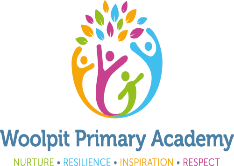 